คณะกรรมการกิจการกระจายเสียง กิจการโทรทัศน์ 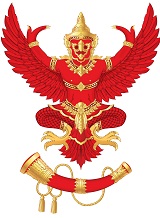 และกิจการโทรคมนาคมแห่งชาติ  (กสทช.)87 ถนนพหลโยธิน 8 (ซอยสายลม) สามเสนใน พญาไท กรุงเทพฯ 10400  โทรศัพท์ 0-2271-0151 ต่อ 315 -318 โทรสาร : 0-2290-5241  E-Mail : pr.nbtc@nbtc.go.th             บอร์ดกระจายเสียง/กสทช. แถลงผลการประชุมวันที่ 3 กุมภาพันธ์ 2557  พ.อ. ดร. นที ศุกลรัตน์ รองประธานกรรมการกิจการกระจายเสียง กิจการโทรทัศน์ และกิจการโทรคมนาคมแห่งชาติ (รองประธาน กสทช.) ในฐานะประธานกรรมการกิจการกระจายเสียงและกิจการโทรทัศน์ (ประธาน กสท.)  กล่าวว่า วันนี้ (3 กุมภาพันธ์ 2557) ที่ประชุมคณะกรรมการกิจการ       กระจายเสียงและกิจการโทรทัศน์ (กสท.) มีวาระสำคัญ ดังนี้เรื่องที่ 1 ที่ประชุม กสท. มีมติเห็นชอบคำขอทดลองประกอบกิจการวิทยุกระจายเสียง จำนวน 89 ราย แบ่งเป็นกิจการบริการธุรกิจ 86 ราย กิจการบริการสาธารณะ 2 ราย และกิจการบริการชุมชน     1 ราย รวมทั้งสิ้นถึงปัจจุบันมีผู้ได้รับอนุญาตให้ทดลองประกอบกิจการวิทยุกระจายเสียงทั่วประเทศ   3,922 รายเรื่องที่ 2 ที่ประชุม กสท. อนุญาตกรอบแนวทางการพิจารณาทางเทคนิคที่เกี่ยวข้องกับ          การอนุญาตตั้งสถานีวิทยุคมนาคม สำหรับโครงข่ายโทรทัศน์ภาคพื้นดินในระบบดิจิตอล เพื่อการสร้างโครงข่ายเกิดความเป็นธรรมและไม่เกิดผลกระทบต่อผู้บริโภค รวมถึงผู้ได้รับใบอนุญาต โดยกรอบฯดังกล่าวมีใจความสำคัญ 6 ข้อ ดังนี้        1.ต้องเป็นไปตามเงื่อนไขการอนุญาตการประกอบกิจการโทรทัศน์เพื่อให้บริการโครงข่ายโทรทัศน์ประเภทที่ใช้คลื่นความถี่ภาคพื้นดินในระบบดิจิตอล และเงื่อนไขการใช้ความถี่วิทยุตามประกาศของ กสทช.        2. การตั้งสถานีวิทยุคมนาคมจะต้องไม่สร้างความสับสนและภาระในการปรับทิศทางของสายอากาศรับสัญญาณโทรทัศน์ของประชาชน        3. สถานีหลัก(Main Station), สถานีเสริม (Additional Station)และสถานีเสริมสำหรับการรับสัญญาณแบบ portable indoor (PI Gap Filler) ของแต่ละโครงข่ายในทุกเขตบริการจะต้องสอดคล้องกับแผนความถี่วิทยุสำหรับกิจการโทรทัศน์ภาคพื้นดินในระบบดิจิตอล ข้อเสนอแนะทางเทคนิคของคณะทำงานด้านเทคนิคสำหรับการทดลองระบบการรับส่งสัญญาณวิทยุโทรทัศน์ในระบบดิจิตอลและข้อเสนอแนะของผู้เชี่ยวชาญจากสหภาพโทรคมนาคมระหว่างประเทศITU รวมทั้งจะต้องอยู่บนที่ตั้งเดียวกันและต้องออกอากาศบนระบบสายอากาศเดียวกัน        4. สถานีเสริมสำหรับการรับสัญญาณแบบ Portable indoor (PI Gap Filler) จะต้องเป็นสถานีวิทยุคมนาคมซึ่งเป็นโครงข่ายแบบความถี่เดียว (Single Frequency Network, SFN) ร่วมกับ   สถานีหลักหรือสถานีเสริมของเขตบริการนั้น โดยพื้นที่ครอบคลุมจะต้องไม่เกินจากพื้นที่ครอบคลุมของสถานีวิทยุคมนาคมซึ่งเป็นสถานีหลักหรือสถานีเสริมของเขตบริการนั้นด้วย นอกจากนี้ต้องเป็นสถานีวิทยุคมนาคมที่มีกำลังส่งต่ำ        5. การพิจารณากำลังส่งออกอากาศ (ERP) ของสถานีวิทยุคมนาคมต้องพิจารณาจากกำลังส่งออกอากาศสูงสุดตามแผนความถี่วิทยุเป็นหลัก และอาศัยข้อเสนอแนะทางเทคนิคของคณะทำงาน   ด้านเทคนิคสำหรับการทดลองระบบการรับส่งสัญญาณวิทยุโทรทัศน์ในระบบดิจิตอลรวมทั้งข้อเสนอแนะของผู้เชี่ยวชาญจากITUประกอบ ทั้งนี้ให้ถือเป็นกำลังส่งออกอากาศ (ERP) สูงสุดที่สามารถอนุญาตได้     ในกรณีสายอากาศซึ่งเป็นโพลาไรเซชันแบบผสม (Mix Polarization) ให้พิจารณาจากผลรวมของกำลังส่งออกอากาศจากโพลาไรเซชันแบบแนวนอน (Horizontal Polarization) และกำลังส่งออกอากาศจาก  โพลาไรเซชันแบบแนวตั้ง(Verical Polarization)        6. คุณลักษณะทางเทคนิคของสถานีวิทยุคมนาคมและพื้นที่ครอบคลุมของสัญญาณจะต้องสอดคล้องกับแผนความถี่วิทยุ รวมทั้งไม่ก่อให้เกิดการรบกวนต่อสถานีวิทยุคมนาคมอื่นเรื่องที่ 3 ที่ประชุม กสท. พิจารณาการออกอากาศช่องรายการโทรทัศน์ระบบแอนะล็อก        บนโครงข่ายระบบดิจิตอล ในช่วงการออกอากาศคู่ขนาน (Simulcast) ดังนี้- สถานีวิทยุโทรทัศน์แห่งประเทศไทย (ช่อง 11) ใช้คลื่นความถี่ในการออกอากาศช่องรายการโทรทัศน์ระบบแอนะล็อกคู่ขนานบนโครงข่ายโทรทัศน์ภาคพื้นดินในระบบดิจิตอลของกรมประชาสัมพันธ์ ในหมายเลขช่องความถี่วิทยุสำหรับมัลติเพล็กซ์ที่ 1 ทั้งนี้การออกอากาศคู่ขนานจะสิ้นสุดลงเมื่อมีการยุติการออกอากาศในระบบแอนะล็อก- สถานีวิทยุโทรทัศน์กองทัพบก (ช่อง 5) ใช้คลื่นความถี่ในการออกอากาศช่องรายการโทรทัศน์ระบบแอนะล็อกคู่ขนานบนโครงข่ายโทรทัศน์ภาคพื้นดินในระบบดิจิตอลของกองทัพบก ในหมายเลข    ช่องความถี่วิทยุสำหรับมัลติเพล็กซ์ที่ 2 ทั้งนี้การออกอากาศคู่ขนานจะสิ้นสุดลงเมื่อมีการยุติ              การออกอากาศในระบบแอนะล็อก          - สถานีโทรทัศน์โมเดิร์นไนน์ (ช่อง 9) และสถานีวิทยุโทรทัศน์ไทยทีวีสีช่อง 3 ใช้คลื่นความถี่       ในการออกอากาศช่องรายการโทรทัศน์ระบบแอนะล็อกคู่ขนานบนโครงข่ายโทรทัศน์ภาคพื้นดินในระบบดิจิตอลของบริษัท อสมท จำกัด (มหาชน) ในหมายเลขช่องความถี่วิทยุสำหรับมัลติเพล็กซ์ที่ 3            ทั้งนี้การออกอากาศคู่ขนานจะสิ้นสุดลงเมื่อเริ่มต้นการแพร่ภาพออกอากาศของกิจการโทรทัศน์ในระบบดิจิตอลประเภทบริการธุรกิจ          - สถานีโทรทัศน์ทีวีไทย (ไทยพีบีเอส) ) ใช้คลื่นความถี่ในการออกอากาศช่องรายการโทรทัศน์ระบบแอนะล็อกคู่ขนานบนโครงข่ายโทรทัศน์ภาคพื้นดินในระบบดิจิตอลขององค์การกระจายเสียง      และแพร่ภาพสาธารณะแห่งประเทศไทย ในหมายเลขช่องความถี่วิทยุสำหรับมัลติเพล็กซ์ที่ 4             ทั้งนี้การออกอากาศคู่ขนานจะสิ้นสุดลงเมื่อมีการยุติการออกอากาศในระบบแอนะล็อก          - สถานีโทรทัศน์สีกองทัพบกช่อง 7  ใช้คลื่นความถี่ในการออกอากาศช่องรายการโทรทัศน์ระบบแอนะล็อกคู่ขนานบนโครงข่ายโทรทัศน์ภาคพื้นดินในระบบดิจิตอลของกองทัพบก ในหมายเลขช่องความถี่วิทยุสำหรับมัลติเพล็กซ์ที่ 5 ทั้งนี้การออกอากาศคู่ขนานจะสิ้นสุดลงเมื่อเริ่มต้นการแพร่ภาพออกอากาศของกิจการโทรทัศน์ในระบบดิจิตอลประเภทบริการธุรกิจ           เรื่องที่ 4 ที่ประชุม กสท. รับทราบผลการเลือกหมายเลขลำดับการให้บริการโทรทัศน์ในระบบดิจิตอล ประเภทบริการทางธุรกิจระดับชาติ และเห็นชอบให้ผู้ได้รับใบอนุญาตตามบทเฉพาะกาล        แห่งพ.ร.บ.การประกอบกิจการกระจายเสียงและกิจการโทรทัศน์ พ.ศ. 2551 (ผู้ประกอบการรายเดิม)   ตามบทเฉพาะกาล (ข้อ 8) ของประกาศ กสทช. เรื่องหลักเกณฑ์การเผยแพร่กิจการโทรทัศน์ที่ให้บริการเป็นการทั่วไป พ้นจากหน้าที่ในการดำเนินการตามประกาศฯ 30 วันหลังจากการออกอากาศโทรทัศน์     ในระบบดิจิตอล และเห็นชอบให้สำนักงาน กสทช. มีหนังสือแจ้งการดำเนินการตามมติ กสท.           เรื่องแนวทางการออกอากาศช่องรายการโทรทัศน์ระบบแอนะล็อกบนโครงข่ายระบบดิจิตอลในช่วง      การออกอากาศคู่ขนาน (simulcast) ของกองทัพบก กรมประชาสัมพันธ์ และองค์การกระจายเสียงและแพร่ภาพสาธารณะแห่งประเทศไทย โดยจะต้องปฏิบัติตามประกาศ กสทช. เรื่อง หลักเกณฑ์การเผยแพร่กิจการโทรทัศน์ที่ให้บริการเป็นการทั่วไปเรื่องที่ 5 ที่ประชุม กสท. พิจารณากรณีการดำเนินกิจการโทรทัศน์ในระบบDVB – T/H ช่อง 58 บนคลื่นความถี่ UHF ระหว่าง บริษัท อสมท จำกัด(มหาชน) กับบริษัท อินเตอร์เนชั่นเนิลเอนจีเนียริ่ง จำกัด(มหาชน) มีมติดังนี้การจัดสรรความถี่วิทยุโทรทัศน์ ช่อง 58 ของกรมไปรษณีย์โทรเลขแก่องค์การสื่อสารมวลชน    แห่งประเทศไทยในขณะนั้น (ปัจจุบันเป็น บมจ. อสมท) เพื่อเสริมจุดบอดการรับโทรทัศน์ในเขตกรุงเทพฯ แต่ บมจ. อสมท นำไปใช้ในการให้บริการโทรทัศน์ ระบบDVB – T/H ซึ่งเป็นระบบดิจิตอล เป็นการให้บริการโทรทัศน์ประเภทอื่นนอกเหนือจากที่ได้รับอนุญาตอยู่เดิม จึงเป็นการกระทำที่ไม่ชอบ          ด้วยกฎหมายขัดต่อมาตรา 44 ของพ.ร.บ.องค์กรจัดสรรคลื่นความถี่ฯ พ.ศ.2553 กสทช. จึงได้สั่งการให้ บมจ. อสมท ดำเนินการแก้ไขการใช้งานคลื่นดังกล่าวให้ตรงตามวัตถุประสงค์ที่ได้รับอนุญาต ประกอบกับที่ประชุมกสทช. ครั้งที่ 7/2556 มีมติกำหนดให้คืนคลื่นความถี่ดังกล่าวตามมาตรา 83 วรรคสาม         ของพ.ร.บ.องค์กรจัดสรรคลื่นความถี่ฯ พ.ศ.2553 ภายใน 5 ปี นับตั้งแต่วันที่ กสทช. มีมติเห็นชอบ      การกำหนดระยะเวลาการคืนคลื่นความถี่เรื่องที่ 6 ที่ประชุม กสท. พิจารณากรณีการให้บริการโทรทัศน์ ประเภทบอกรับเป็นสมาชิกระบบMMDS ระหว่างบริษัท อสมท จำกัด(มหาชน) กับบริษัท ทรูวิชั่นส์ จำกัด(มหาชน) มีมติดังนี้ กรณีที่ 1 สัญญาระหว่างทั้ง 2 บริษัทต้องนำเสนอต่อคณะอนุกรรมการที่ปรึกษากฎหมาย      เพื่อวินิจฉัยเพิ่มเติมในประเด็นการคำนวนเงินลงทุนของ บมจ.ทรูวิชั่นส์ ตกลงจ่ายเป็นค่าตอบแทนที่มีรายได้จากการโฆษณาให้แก่ บมจ. อสมท และการแก้ไขข้อกำหนดในสัญญาฯ ให้บมจ.ทรูวิชั่นส์ สามารถหารายได้จากการโฆษณานั้นขัดต่อกฎหมายหรือไม่ รวมทั้งการเสนอมาตรการเยียวยาผู้ใช้บริการกรณีสิ้นสุดสัญญาการให้บริการแก่สำนักงาน กสทช. หลังจากทางคณะอนุกรรมการที่ปรึกษากฎหมายวินิจฉัยและให้นำเสนอต่อที่ประชุม กสท.อีกครั้งกรณีที่ 2 ที่ บมจ. อสมท ขออนุญาตเพื่อการทดลองและทดสอบสำหรับให้บริการโทรทัศน์ระบบบอกรับเป็นสมาชิก บนคลื่นความถี่ MMDS ด้วยข้อเท็จจริงประกอบกับข้อกฎหมายที่เกี่ยวข้อง      พิจารณาได้ว่าการขออนุญาตฯ ของ บมจ. อสมท ถือเป็นการขออนุญาตที่จะต้องดำเนินการตามประกาศ กสทช. เรื่องหลักเกณฑ์การอนุญาตให้ใช้คลื่นความถี่ในกิจการกระจายเสียงและกิจการโทรทัศน์เพื่อการทดลองหรือทดสอบเป็นการชั่วคราว ซึ่งจะต้องสอดคล้องกับการใช้คลื่นตามแผนแม่บทการบริหารคลื่นความถี่และตารางกำหนดคลื่นความถี่แห่งชาติ แต่ปรากฏว่าคลื่นความถี่ 2500-2690 MHz  เป็นคลื่นที่ถูกกำหนดให้ใช้ในกิจการโทรคมนาคม ไม่ใช่คลื่นความถี่ในกิจการกระจายเสียงและกิจการโทรทัศน์           ดังนั้น กสท. จึงไม่สามารถพิจารณาอนุญาตให้ บมจ. อสมท ดำเนินการนำเข้าอุปกรณ์เพื่อทดลองหรือทดสอบสำหรับให้บริการโทรทัศน์ระบบบอกรับสมาชิก บนคลื่นความถี่ MMDS ด้วยเทคโนโลยี BWA ตามที่ร้องขอได้เรื่องที่ 7 ที่ประชุม กสท. พิจารณากรณีการให้บริการส่งวิทยุโทรทัศน์ ประเภทบอกรับสมาชิกระบบ MMDS ระหว่างกรมประชาสัมพันธ์กับบริษัท เวิลด์ สตาร์ ทีวี (ไทยแลนด์) จำกัด มีมติดังนี้เมื่อพิจารณาจากการตรวจสอบความชอบด้วยกฎหมายของสัญญา การอนุญาต หรือสัมปทาน ระหว่างกรมประชาสัมพันธ์กับบริษัท เวิลด์ สตาร์ ทีวี (ไทยแลนด์) ไม่มีผลผูกพันอยู่ในวันที่ พ.ร.บ.      องค์จัดสรรคลื่นความถี่ฯ พ.ศ.2553 มีผลบังคับใช้ จึงไม่ได้รับการคุ้มครองสิทธิตามมาตรา 75 ของ พ.ร.บ.    การประกอบกิจการกระจายเสียงและกิจการโทรทัศน์ พ.ศ. 2551 จึงไม่ได้รับการคุ้มครองสิทธิในประกอบกิจการตามมาตรา 75 สิทธิในการใช้คลื่นความถี่วิทยุย่อมกลับคืนสู่กรมประชาสัมพันธ์ในฐานะผู้ได้รับ   การจัดสรรคลื่นความถี่จากกรมไปรษณีย์โทรเลขมาแต่เดิม การจัดสรรคลื่นความถี่ดังกล่าว                กรมประชาสัมพันธ์ได้รับการจัดสรรคลื่นเพื่อประกอบกิจการ ซึ่งไม่ปรากฏข้อมูลว่ากรมประชาสัมพันธ์ได้ประกอบกิจการดังกล่าวด้วยตนเอง จึงเห็นได้ว่าเหตุแห่งความจำเป็นในการใช้คลื่นดังกล่าวของ          กรมประชาสัมพันธ์ได้สิ้นสุดลงแล้ว ดังนั้นกรมประชาสัมพันธ์จึงต้องคืนคลื่นดังกล่าวกลับมายัง      สำนักงาน กสทช. เพื่อนำไปจัดสรรใหม่หรือปรับปรุงการใช้คลื่นความถี่ตามแผนแม่บทการบริหาร       คลื่นความถี่ พ.ศ. 2555 ต่อไปเรื่องที่ 8 ที่ประชุม กสท. พิจารณาความจำเป็นการใช้คลื่นความถี่และกำหนดระยะเวลา       การถือครองคลื่นความถี่ในกิจการกระจายเสียงและกิจการโทรทัศน์ของสถานีโทรทัศน์ไทยทีวีสีช่อง 3 (บริษัท บางกอกเอ็นเตอร์เทนเม้นท์ จำกัด) มีมติว่าการทำสัญญาระหว่างบริษัท บางกอกเอ็นเตอร์         เทนเม้นท์ จำกัด กับ บมจ. อสมท ชอบด้วยกฎหมายตามแผนแม่บทการบริหารคลื่นความถี่ พ.ศ. 2555   จึงมีความจำเป็นให้ดำเนินกิจการจนกว่าสัญญาสัมปทานจะสิ้นสุด ทั้งนี้ให้สำนักงาน กสทช. ดำเนินการ   ในส่วนที่เกี่ยวข้องต่อไปกับการดำเนินการอนุญาตตามบทเฉพาะกาลของกฏหมาย และเสนอให้ที่ประชุม กสทช. พิจารณาอนุมัติด้วยเมื่อ กสทช. ออกใบอนุญาตให้กับบริษัท บางกอกเอ็นเตอร์เทนเม้นท์ จำกัด ตามกรอบสัญญาสัมปทาน การกำกับดูแลก็จะเป็นอำนาจหน้าที่ของ กสทช. ส่วนการจ่ายรายได้ค่าตอบแทนจะเป็นไปตามสัญญาสัมปทาน            ------------------------------------------------------------------------------------------------------ติดต่อสอบถามรายละเอียดเพิ่มเติมได้ที่ : กลุ่มงานสื่อสารองค์กร สำนักงานคณะกรรมการกิจการกระจายเสียง กิจการโทรทัศน์ และกิจการโทรคมนาคมแห่งชาติ (สำนักงาน กสทช.)โทรศัพท์ : 0-2271-0151 ต่อ 315 - 317  โทรสาร : 0-2290-5241  